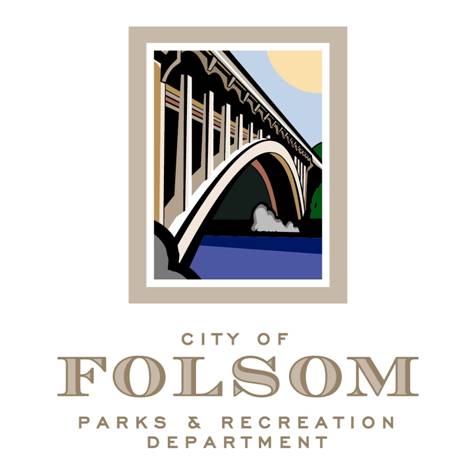 Parks and Recreation Commission – Public Private Partnership Ad-Hoc Subcommittee (Meeting #5)Date:		Wednesday, September 7, 2022 Time:		2:00 p.m.Location: 	Parks and Recreation Conference Room 50 Natoma StreetFolsom, CA 95630 Agenda:Discuss Next Steps and Recommendation to full Commission.  Attachments:Summary of June 14, 2022 meetingDiscussion Guideline for today’s meeting List of Existing Public-Private Partnership OverviewArticle on Fund Raising vs. SponsorshipsStaff to present partnership opportunity for Hinkle Creek Nature Center Attendees:Matt Hedges, ChairSamantha Davidson, CommissionerTanya Morales, CommissionerLorraine Poggione, Director of Parks and RecreationTom HellmannSarah TrobeeDaniele TaylorDerik PerezTim O’Sheac: Dave Nazworth, Parks & Recreation Commission Chairperson